Name : ……………………………    Class : ………………    worksheet : ( 19 )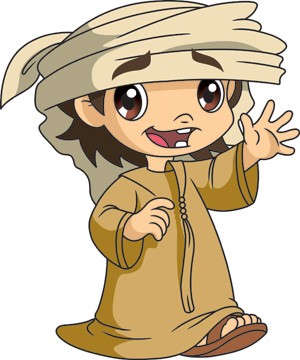 1 ) How old are you ?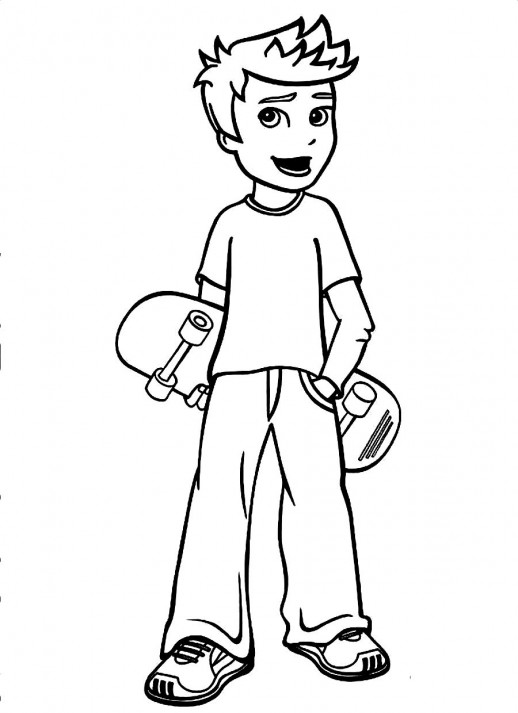 How is your result ?How is your result ?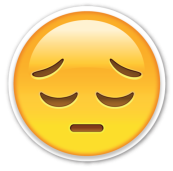 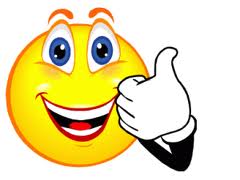 